Календарный план воспитательной работы основного общего образованияг. Владивосток2022Календарный план воспитательной работы ООО Международной лингвистической школы2022-2023 учебный год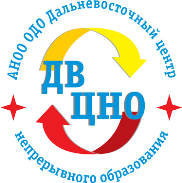 Автономная некоммерческая профессиональная образовательная организация  «Дальневосточный центр непрерывного образования»Международная лингвистическая школа«СОГЛАСОВАНО»Директор МЛШ______________О.С. Шевченко«УТВЕРЖДАЮ»Директор АНПОО «ДВЦНО»______________________С.В. ШиршиковаДелаКлассыОриентиро-вочное время проведенияОтветственныеКЛЮЧЕВЫЕ ОБЩЕШКОЛЬНЫЕ ДЕЛАКЛЮЧЕВЫЕ ОБЩЕШКОЛЬНЫЕ ДЕЛАКЛЮЧЕВЫЕ ОБЩЕШКОЛЬНЫЕ ДЕЛАКЛЮЧЕВЫЕ ОБЩЕШКОЛЬНЫЕ ДЕЛА	Вне образовательной организации	Вне образовательной организации	Вне образовательной организации	Вне образовательной организацииПроект «Герои в моей семье. Мы помним всех, кто приближал Победу» 1–11-еАпрель-майКлассные руководители 1–11-х классовКлуб интересных встреч1–11-еВ течение учебного годаКлассные руководители 1–11-х классовПроект «Открытые сердца и добрые дела»7–11-еВ течение учебного годаКлассные руководители 7–11-х классовНа уровне образовательной организацииНа уровне образовательной организацииНа уровне образовательной организацииНа уровне образовательной организацииДень здоровья1–11-еСентябрьКлассные руководители 1–11-х классовДень учителя1–11-еСентябрьКлассные руководители 1–11-х классовДень науки1–11-еСентябрьКлассные руководители 1–11-х классовInternational Week5–11-еСентябрьКлассные руководители 5–11-х классовСтихийная тематическая пятница1–5-еВ течение учебного годаКлассные руководители 1–11-х классовЦветовая тематическая пятница1–5-еВ течение учебного годаКлассные руководители 1–11-х классовКонкурсы, посвященные 23 февраля  «А ну-ка,мальчики!» и  8 марта «А ну-ка, девочки». 1–11-еАпрельКлассные руководители 1–11-х классовМеждународный детский джазовый фестиваль-конкурс  «Pacific Fusion» 1–11-еАпрельКлассные руководители 1–11-х классов, пресс-центрGame club5-11-еВ течение учебного годаКлассные руководители 5–11-х классовКУРАТОРСТВОКУРАТОРСТВОКУРАТОРСТВОКУРАТОРСТВОРабота с классным коллективомРабота с классным коллективомРабота с классным коллективомРабота с классным коллективомИнформационный классный час5–11-еПервая неделя месяцаКлассные руководители 5–11-х классовТематический классный час5–11-еВторая и четвертая неделя месяцаКлассные руководители 5–11-х классовКлассные коллективные творческие дела 5–11-еОдин раз в месяц согласно планам ВР классных руководителейКлассные руководители 5–11-х классовПодготовка к участию в общешкольных ключевых делах5–11-еСогласно плану работы школыКлассные руководители 5–11-х классовЭкскурсии5–11-еОдин раз в триместрКлассные руководители 5–11-х классовИзучение классного коллектива5–11-еВ течение учебного годаКлассные руководители 5–11-х классовТематические классные часы (по календарю образовательных событий)Тематические классные часы (по календарю образовательных событий)Тематические классные часы (по календарю образовательных событий)Тематические классные часы (по календарю образовательных событий)День знаний.Всероссийский открытый урок «ОБЖ»1–11-е01.09Классные руководители Классный час, посвященный Дню солидарности в борьбе с терроризмом 1–111-е03.09Классные руководители Международный день распространения грамотности1–11-е08.09Классные руководители Неделя безопасности дорожного движения1–11-е27.09-30.09Классные руководителиВсероссийский открытый урок «ОБЖ»1–1-е04.10Классные руководители Международный день учителя1–11-е5.10Классные руководителиВсемирный день математики1–11-е15.10Классные руководителиКлассный час «День народного единства»1–11-е04.11Классные руководителиКлассный час «Берегите зрение!». Международный день слепых1–11-е13.11Классные руководителиКлассный час. Международный день толерантности1–11-е16.11Классные руководителиДень матери в России1–11-е26.11Классные руководителиУрок мужества ко Дню Неизвестного Солдата1–11-е03.12Классные руководителиДень добровольца (волонтера)1–11-е05.12Классные руководителиДень Героев Отечества1–11-е09.12Классные руководителиЕдиный урок «Права человека»200-летие со дня рождения Н.А. Некрасова1–11-е10.12Классные руководителиКлассный час «День Конституции Российской Федерации»1–11-е12.12Классные руководителиЕдиный урок мужества, посвященный Дню полного освобождения Ленинграда от фашистской блокады (1944 год)1–11-е27.01Классные руководителиДень российской наукиНеделя науки1–11-е08.02Классные руководителиЗаместитель директора по НМРМеждународный день родного языка1–11-е21.02Классные руководителиВсероссийский открытый урок «ОБЖ»1–11-е01.03Классные руководители Международный женский день1–11-е08.03Классные руководителиНеделя математики1–11-е14-20.03Классные руководителиДень космонавтики. Гагаринский урок «Космос – это мы»1–11-е12.04Классные руководителиВсероссийский открытый урок «ОБЖ»1–11-е30.04Классные руководители Международный день борьбы за права инвалидов. Классный час «Мы разные, но мы равны»1–11-е05.05Классные руководителиДень Победы1–11-е09.05Классные руководителиМеждународный день семьи. 1–11-еДо 15.05Классные руководителиИндивидуальная работа с обучающимисяИндивидуальная работа с обучающимисяИндивидуальная работа с обучающимисяИндивидуальная работа с обучающимисяИндивидуальные беседы с обучающимися 1–11-е По необходи-мостиКлассные руководители 1–11-х классовАдаптация вновь прибывших обучающихся 1–11-еНоябрь, январь, апрельКлассные руководители 1–11-х классов, психологи.Индивидуальная образовательная траекторияИндивидуальная образовательная траекторияИндивидуальная образовательная траекторияИндивидуальная образовательная траекторияСобеседование с обучающимися класса 5-11-е В течение годаКлассные руководители Работа с учителями-предметниками в классеРабота с учителями-предметниками в классеРабота с учителями-предметниками в классеРабота с учителями-предметниками в классеКонсультации с учителями-предметниками (соблюдение единых требований в воспитании, предупреждение и разрешение конфликтов) 5-11-еЕженедельноКлассные руководители 5-11х классовРабота с родителями обучающихся или их законными представителямиРабота с родителями обучающихся или их законными представителямиРабота с родителями обучающихся или их законными представителямиРабота с родителями обучающихся или их законными представителямиЗаседание родительского комитета класса5-11еОдин раз в триместрКлассные руководители 5-11-х классов, Родительский комитет класса, Администрация школы (по требованию)Цикл встреч «Профессии наших родителей»5-6-еОдин раз в триместрКлассные руководители Родительский комитет, родители Классные родительские собрания5-11-еСогласно планам ВР школыКлассные руководители Администрация школы (по требованию), Родительский комитетКоллективные классные  делаКоллективные классные  делаКоллективные классные  делаКоллективные классные  делаНовый год5-11-еСогласно плану ВР школыКлассные руководители Социальный проект класса5-11-еСогласно плану ВР школыКлассные руководители Пешеходные тематические экскурсии по историческим местам города 5-11-еСогласно плану ВР школыКлассные руководители ШКОЛЬНЫЙ УРОК ШКОЛЬНЫЙ УРОК ШКОЛЬНЫЙ УРОК ШКОЛЬНЫЙ УРОК Визуальные образы (предметно-эстетическая среда, наглядная агитация школьных стендов предметной направленности)5-11-еВ течение годаУчителя-предметникиВнутриклассное шефство5-7-еВ течение годаУчителя-предметникиИгровые формы учебной деятельности5-11-еВ течение годаУчителя-предметникиИнтерактивные формы  учебной деятельности5-11-еВ течение года Учителя-предметникиМузейные уроки5-11-еВ течение года Учителя-предметникиСодержание уроков5-11-еВ течение годаУчителя-предметникиКУРСЫ ВНЕУРОЧНОЙ ДЕЯТЕЛЬНОСТИКУРСЫ ВНЕУРОЧНОЙ ДЕЯТЕЛЬНОСТИКУРСЫ ВНЕУРОЧНОЙ ДЕЯТЕЛЬНОСТИКУРСЫ ВНЕУРОЧНОЙ ДЕЯТЕЛЬНОСТИОбщеинтеллектуальное направлениеОбщеинтеллектуальное направлениеОбщеинтеллектуальное направлениеОбщеинтеллектуальное направлениеКонкурс исследовательских работ5-11-еСогласно расписанию занятий ВДПДОТурнир интеллектуальных игр «Game club».5-11-еСогласно расписанию занятий ВДПДОМентальная математика5-6-еСогласно расписанию занятий ВДПДОШахматы5-6-еСогласно расписанию занятий ВД ПДООбщекультурное направлениеОбщекультурное направлениеОбщекультурное направлениеОбщекультурное направлениеАрт-студия «Боярушка5-11-еСогласно расписанию занятий ВД ПДОХудожественная школа5-11-еСогласно расписанию занятий ВД Учителя ИЗОМузыкальная студия5-11-еСогласно расписанию занятий ВД Учитель музыкиКерамическая мастерская5-6-еСогласно расписанию занятий ВД Учитель технологииМода и стиль5-11-еСогласно расписанию занятий ВД ПДОСоциальное направлениеСоциальное направлениеСоциальное направлениеСоциальное направлениеБлаготворительная деятельность (волонтерство) 7-11-еСогласно расписанию занятий ВД КураторыСпортивно-оздоровительное направлениеСпортивно-оздоровительное направлениеСпортивно-оздоровительное направлениеСпортивно-оздоровительное направлениеНастольный теннис5-11-еСогласно расписанию занятий ВД Учителя физической культуры, ПДОБаскетбол5-11-еСогласно расписанию занятий ВД Учителя физической культуры, ПДОВолейбол5-11-еСогласно расписанию занятий ВД Учителя физической культуры, ПДОМини футбол5-11-еСогласно расписанию занятий ВД Учителя физической культуры, ПДОШкольная спартакиада5-11-еСогласно расписанию занятий ВД Учителя физической культуры, ПДОДуховно-нравственное направлениеДуховно-нравственное направлениеДуховно-нравственное направлениеДуховно-нравственное направлениеКлуб встреч  «Персона»1–11-еСогласно расписанию занятий ВД  Учителя начальных классовРАБОТА С РОДИТЕЛЯМИРАБОТА С РОДИТЕЛЯМИРАБОТА С РОДИТЕЛЯМИРАБОТА С РОДИТЕЛЯМИВ течение годаВ течение годаВ течение годаВ течение годаРодительская Ассоциация1–11-еОдин раз в триместрДиректорОбщешкольные родительские собрания1–11-еОдин раз в триместрЗамдиректораКлассные руководителиКонсультации с психологом1–11-еПо графикуПсихологИндивидуальные встречи с администрацией1–11-еПо запросуАдминистрацияФутбольный матч «Родители-ученики» на благотворительной ярмарке1–11-е23.04Организатор спортивной деятельностиСпортивный комитет школыДЕТСКИЕ ОБЩЕСТВЕННЫЕ ОБЪЕДИНЕНИЯДЕТСКИЕ ОБЩЕСТВЕННЫЕ ОБЪЕДИНЕНИЯДЕТСКИЕ ОБЩЕСТВЕННЫЕ ОБЪЕДИНЕНИЯДЕТСКИЕ ОБЩЕСТВЕННЫЕ ОБЪЕДИНЕНИЯВ течение годаВ течение годаВ течение годаВ течение годаЗанимательные уроки по физике, химии, биологии в формате «Старшие для младших»1–9-еПо договоренности с учителями начальной школыЗамдиректора по НМРВыездные просветительские мероприятия1–8-еПо договоренности с партнерамиРуководитель кафедры «Естественные науки»Фото и видеоотчеты об акциях и поездках4–11-еПо мере проведенияДобровольцы и волонтерыЭкологический социальный проект «Сдай батарейку!1–11-еВ течение годаДобровольцы и волонтеры; ЮНЕСКО.orgОктябрьОктябрьОктябрьОктябрьВыступление ,основной и средней школы «Всемирный день животных»1–1-е06.10Классные руководители Добровольцы и волонтерыНоябрьНоябрьНоябрьНоябрьОформление тематической информационной интерактивной стены «Наука и жизнь» – открытие Антарктиды1–11-е20.11Руководитель кафедры «Естественные науки»Благотворительная акция «Теплый ноябрь», посвященная Международному дню толерантности (16.11)1–11-е10.11–18.11Добровольцы и волонтерыДекабрьДекабрьДекабрьДекабрьЗимняя благотворительная ярмарка1–11-е11.12Замдиректора по ВРДобровольцы и волонтерыНаучная лаборатория на зимней благотворительной ярмарке1–11-е11.12Школьное научное обществоФевральФевральФевральФевральОформление тематической информационной интерактивной стены «Наука и жизнь» – День российской науки1–11-е08.02Руководитель кафедры «Естественные науки»Мастер-класс «Популярная наука» в рамках недели наук1–11-е13.02Руководитель кафедры «Естественные науки»МартМартМартМартБлаготворительная акция «Подари ребенку книгу»1–11-е18.03–24.03Добровольцы и волонтерыАпрельАпрельАпрельАпрельОформление тематической информационной интерактивной стены «Наука и жизнь» – День космонавтики1–11-е12.04Руководитель кафедры «Естественные науки»Волонтеры-организаторы на общешкольных мероприятиях «Концерт, посвященный Дню Победы»1–11-е28.04Замдиректора по ВРШКОЛЬНЫЕ МЕДИАШКОЛЬНЫЕ МЕДИАШКОЛЬНЫЕ МЕДИАШКОЛЬНЫЕ МЕДИАВ течение годаВ течение годаВ течение годаВ течение годаПресс-центр (корреспондент, фотокорреспондент)4–11-еЗаседания один раз в неделюОтветственный за сайт, ФотографСентябрьСентябрьСентябрьСентябрьВсероссийский конкурс «Лучшие школьные СМИ»4–11-е01.09–01.12Руководитель пресс-центраНоябрьНоябрьНоябрьНоябрьВсероссийский конкурс школьных СМИ SCHOOLIZDAT 2.0 (заочный тур)4–11-еНоябрь–февральРуководитель пресс-центраМартМартМартМартВсероссийский конкурс школьных СМИ SCHOOLIZDAT 2.0 (очный тур)4–11-еМарт – очная частьРуководитель пресс-центраЭКСКУРСИИ, ЭКСПЕДИЦИИ, ПОХОДЫЭКСКУРСИИ, ЭКСПЕДИЦИИ, ПОХОДЫЭКСКУРСИИ, ЭКСПЕДИЦИИ, ПОХОДЫЭКСКУРСИИ, ЭКСПЕДИЦИИ, ПОХОДЫВ течение годаВ течение годаВ течение годаВ течение годаПоходы в театры, на выставки в выходные дни1–11-еВ течение годаКлассные руководителиЭкскурсии по предметам1–11-еВ течение годаОтветственный за экскурсииЭкскурсии по патриотической тематике, профориентации, экспедиции1–11-еВ течение года Руководитель кафедры «История и обществознание»ОРГАНИЗАЦИЯ ПРЕДМЕТНО-ЭСТЕТИЧЕСКОЙ СРЕДЫОРГАНИЗАЦИЯ ПРЕДМЕТНО-ЭСТЕТИЧЕСКОЙ СРЕДЫОРГАНИЗАЦИЯ ПРЕДМЕТНО-ЭСТЕТИЧЕСКОЙ СРЕДЫОРГАНИЗАЦИЯ ПРЕДМЕТНО-ЭСТЕТИЧЕСКОЙ СРЕДЫВ течение годаВ течение годаВ течение годаВ течение годаГосударственные символы России1–11-еСентябрь–майЗамдиректора по ВРПравила дорожного движения1–11-еСентябрь–майЗамдиректора по ВРПоздравляем (достижения учеников, учителей, дни рождения)!1–11-еСентябрь–майЗамдиректора по ВРДополнительное образование1–11-еСентябрь–майЗамдиректора по дополнительному образованиюКурсы внеурочной деятельности1–11-еСентябрь–майЗамдиректора по УВРИнсталляция «Благотворительные акции школы»1–11-еСентябрь–майПресс-центрАфиши к мероприятиям школы/класса1–11-еСентябрь–майПресс-центр